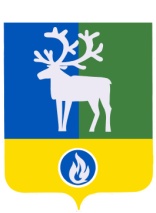 СЕЛЬСКОЕ ПОСЕЛЕНИЕ ВЕРХНЕКАЗЫМСКИЙБЕЛОЯРСКИЙ РАЙОНХАНТЫ-МАНСИЙСКИЙ АВТОНОМНЫЙ ОКРУГ – ЮГРААДМИНИСТРАЦИЯ СЕЛЬСКОГО ПОСЕЛЕНИЯПОСТАНОВЛЕНИЕот 21 декабря 2011 года                                         	                         	                         № 123 Об обеспечении антитеррористической безопасности в период проведения новогодних и рождественских праздниковВ соответствии с Федеральным законом от 06 марта 2006 года № 35-ФЗ «О противодействии терроризму», Федеральным законом от 21 декабря 1994 года № 69-ФЗ «О пожарной безопасности», в целях обеспечения антитеррористической безопасности при проведении новогодних и рождественских праздников п о с т а н о в л я ю:1. Рекомендовать руководителям предприятий и организаций независимо от организационно-правовой формы и формы собственности:1.1. разработать планы профилактических мероприятий по обеспечению антитеррористической защиты и безаварийной работы объектов в период проведения новогодних и рождественских праздников;1.2. обеспечить исправность средств связи и сигнализации, работу сторожевой охраны;1.3. организовать круглосуточное дежурство руководящего состава в период с           01 января 2012 года по 09 января 2012 года;1.4. организовать проведение разъяснительной работы среди работников о необходимости повышения бдительности и гражданской ответственности в период подготовки и проведения праздничных мероприятий;1.5. при возникновении любых чрезвычайных ситуаций на объектах жизнеобеспечения немедленно предоставить информацию в участок Белоярского отдела внутренних дел в п.Верхнеказымский и пожарную часть филиала бюджетного учреждения «Центроспас-Югория» по Белоярскому району в п.Верхнеказымский;1.6. запретить перевозку по маршрутам, проходящим вблизи мест расположения объектов, на базе которых проводятся массовые мероприятия, оружия, взрывчатых, сильнодействующих ядовитых и радиоактивных веществ, а также пиротехнических средств и газосодержащих емкостей.2. Рекомендовать руководителю Верхнеказымского участка ОАО «ЮКЭК-Белоярский» осуществлять постоянный контроль за местами общего пользования в жилых домах.3. Рекомендовать начальнику пожарной части филиала бюджетного учреждения «Центроспас-Югория» по Белоярскому району в п.Верхнеказымский совместно со старшим участковым уполномоченным полиции отдела внутренних дел по Белоярскому району в п.Верхнеказымский:3.1. провести внеплановые проверки в местах проведения новогодних и рождественских мероприятий, культурных и развлекательных учреждениях;3.2. совместно с руководителями образовательных учреждений, учреждений культуры провести разъяснительную работу о необходимости повышения бдительности в период подготовки и проведении новогодних праздников.4. Рекомендовать старшему участковому уполномоченному полиции отдела внутренних дел по Белоярскому району в п.Верхнеказымский обеспечить ограничение доступа граждан с подозрительными предметами к местам проведения культурно-массовых мероприятий и к местам с массовым скоплением безопасности и недопущения физического и материального вреда гражданам.5. Настоящее постановление опубликовать в газете «Белоярские вести».6. Контроль за выполнением постановления возложить на заместителя главы муниципального образования, заведующего сектором администрации сельского поселения Верхнеказымский В.В.Синцова. Глава сельского поселения                                                                                     Г.Н.Бандысик